Коррекционно-развивающая работа с детьми с синдромом ДаунаСиндром Дауна – распространенная хромосомная патология. Она возникает, когда в результате случайной мутации в 21-й паре появляется еще одна хромосома. Таких малышей называют «Дети солнца». Они очень добрые, ласковые и терпеливые. Они растут веселыми и счастливыми, никогда не лгут, наивные, очень доверчивые,  уравновешены, любят слушать музыку, им присуще чувство ритма, всегда открытые и улыбающиеся.Психолого-педагогическая характеристика ребенка с синдромом ДаунаНарушение центральной нервной системы.Нарушена ассоциативная деятельность обоих полушарий мозгаТрудности в согласовании движения глаз и фиксации взгляда на предметеТугоухостьНеустойчивость активного внимания, повышенная утомляемостьТяжелое недоразвитие речиОсобенности артикуляционного аппаратаВысокое, узкое готическое твердое нёбоОсобенности прорезывания зубовОткрытый прикусМаленькая, более узкая, чем обычно, верхняя челюстьОтносительно большой языкНизкий тонус мышц артикуляционного аппаратаУхудшение слухаНосовой оттенок  речиДезартрияНесмотря на тяжесть интеллектуального нарушения, эмоциональная сфера остается практически сохранной. Большинство из таких детей  обладают хорошей подражательной способностью, что способствует привитию навыков самообслуживания и трудовых процессов. Уровень сформированности навыков и умений, которого могут достичь дети с синдромом Дауна, весьма различен. Это обусловленно генетическими и средовыми факторами.Характерные черты детей с синдромом Дауна«плоское лицо», плоская переносица и короткий нос, географический языкПоперечная ладонная складкаУкорочение черепа, короткая широкая шеяВрожденный порок сердцаКосоглазиеДеформация грудной клеткиЭписиндромСтеноз или атрезия двенацатиперстной кишкиПлоский затылокКороткие конечности, укорочение всех пальцев за счет недоразвития средних фаланг, искривленный мизинецЗадержка умственного и речевого развитияРанняя диагностика и правильное лечение помогает таким детям полнее реализовать себя, а также улучшает их здоровье и качество жизни. Знаменитые люди с синдромом Дауна: Люк Циммерман (актер си) , Лори Поттер, Томми Джессоп.          Инклюзивное образование  –  обеспечение равного доступа к образованию для всех обучающихся с учетом разнообразия особых образовательных потребностей и индивидуальных возможностей.Принципы:Ценность человека не зависит от его способностей и достиженийКаждый человек способен чувствовать и думатьКаждый человек имеет право на общение и на то, чтобы быть услышаннымВсе люди нуждаются друг в другеПодлинное образование может осуществляться только в контексте реальных взаимоотношенийВсе люди нуждаются в поддержке и дружбе ровесниковРазнообразие усиливает все стороны жизни человекаИнклюзивное образование в доме ребенкаСпециальные условия для получения образования детьми с ОВЗ, в том числе механизмы адаптации программы  для указанных детейИспользование специальных образовательных программ и методовИспользование специальных методических пособий и дидактических материаловПроведение групповых и индивидуальных коррекционных  занятийУсловия психолого-педагогического сопровождения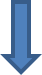 Условия инклюзивного образования детей с синдромом ДаунаСоздание соответствующего образовательного пространстваСоздание программно-методического обеспеченияСоздание предметно-развивающей образовательной средыСоздание дидактического обеспеченияБезопасная среда жизнедеятельностиФункциональные помещения для обеспечения коррекции (кабинеты учителя-дефектолога, учителя-логопеда, зал ЛФК, кабинет педагога-психолога)Индивидуальная коррекционно-развивающая программаСистема индивидуальной работы в календарном плане.Коррекционно-образовательные цели и задачи в работе с детьми с синдромом ДаунаЦели:Формирование у детей системы знаний и обобщенных представлений об окружающей действительности.Развитие познавательной активности.Формирование всех видов деятельности.В доме ребенка мы кропотливо, изо дня в день, занимаемся с такими детьми и нам удается  достигать  успешного развития в доречевой период.  С раннего возраста приучаем их к дисциплине, это важно для безопасности таких детей в целом, а также для дальнейшего их взаимодействия с окружающими. Мы  воспитываем у детей с синдромом Дауна  полезные и нужные привычки. Приучить ребенка с синдромом Дауна к дисциплине и самоорганизации необходимо как можно раньше, так как ему изначально сложно контролировать и исправлять свои действия.Задачи:Формировать способы усвоения социального опыта при взаимодействии с людьми и предметами окружающей действительности.Преодолевать и предупреждать у детей вторичные отклонения в развитии познавательной сферы, поведении и личности в целом.Формировать способы ориентировки в окружающей действительности.Принципы работы с детьми с синдромом ДаунаПринцип индивидуального подходаПринцип поддержки самостоятельной активности ребенкаПринцип социального взаимодействияПринцип междисциплинарного подходаПринцип вариативности в организации процессов обучения и воспитанияОрганизация предметно-пространственной среды в инклюзивной группе по ФГОСБезопасностьКомфорт и уютСоответствия возрастным закономерностям развития детейВариативностьИнформативностьМобильностьОбязательная зона коррекцииУголки уединенияИндивидуальное авторское пространство ребенкаРазвивающая среда с учетом «зоны ближайшего развития»Взаимодействия участников образовательного процесса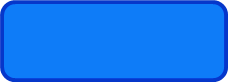                                                                                                                                   отб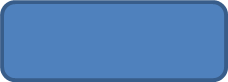                                                                     Ребенок                                                                                                                                  сотрудничествовзаимопомощьуважениедостижение общей целиФормы инклюзивного образовательного процессаСпециально образовательная средаСовместная деятельностьГрупповые занятияИндивидуальные занятия со специалистамиСамостоятельная деятельностьУчастие в мероприятияхСпецифика организации образовательного процесса с ребенкомИгровая формаДоверительные отношенияПредельно простая и короткая инструкцияЗрительное восприятие + тактильное восприятиеВыдерживать паузу: не отвечает (не реагирует) – не значит, что не знаетПодвижность игрового процессаЧеткое начало и конецЧастота и регулярностьПохвала и указание на ошибкиСистематичностьРекомендации воспитателям:Давайте новые слова для запоминания «видимыми» в сопровождении показа предмета, игрушки, действия с нейСопровождайте действия речевыми инструкциями с глаголами в настоящем времени (насыпаем, убираем, бросаем, вытираем, рисуем)Побуждайте ребенка учиться, вызывая интерес и мотивацию к освоению новогоПредлагайте, выполняя практические действия, многократное повторение, побуждайте к самостоятельному выполнению знакомых и новых практических действийПоказывайте детям простые артикуляционные упражненияРазвивайте подражательную деятельность ребенкаПредлагайте  доступные игры с предметамиПоказывайте адекватное использование разных игрушек по их прямому назначениюИспользуйте игры по развитию тонкой моторики рукОбогащайте сенсорный опытОрганизуйте продуктивное обучение на основе подражания детям, более успешным в выполнении действий, а потом и взрослым, в совместной деятельности с детьми и взрослыми Введение дополнительного стимула возбужденияЛитература:Архипова Е.Ф. Ранняя диагностика и коррекция проблем развития. Первый год жизни ребенка.- М., 2012г.Есипова Т.П., Кобекова Е.А., Мерковская А.В. Комплекное развитие детей с синдромом Дауна раннего возраста.-Новосибирск: ГООИ «Общество «Даун Синдром», 2008г.Жиянова П.Л., Поле Е.В. Малыш с синдромом Дауна: Книга для родителей.-М.,2008г.Кумин Л. Книга о раннем развитии речи детей с синдромом Дауна.- 2003г.Медведева Т.П. Развитие познавательной деятельности детей с синдромом Дауна: пособие для родителей. – М.:2010г.ранее началокоррекционнойработывзаимопомощь  и тесные взаимоотношения всех специалистовдома ребенка(дефектолог, логопед, воспитатель, массажист, педиатр, невролог, медсестра)адекватные программы и методы,соответствующиереальному развитию ребенка,его возможностям